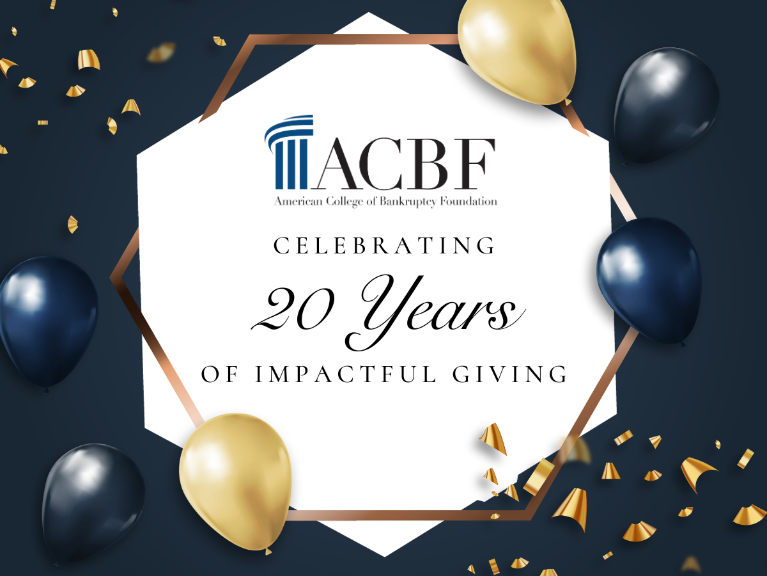 American College of Bankruptcy Foundation2023 DonationsWe are grateful for the generous support of our Fellows who raised over $476,000 to help the Foundation celebrate 20 years of Impactful Giving!Four Figure ClubFoundation DonorsDerek C. AbbottJay AlixA. Todd AlmassianEric W.  AndersonJesse H. Austin, IIID.J. (Jan) BakerMatthew BarrJames A. BartholomewBrian A. BashCarrianne J.M. BaslerPaul BastaPaul J.  BattistaMichael BaxterHon. Lisa G. BeckermanCharles A. Beckham, Jr.Jay BenderPaula S. BeranGiven in honor of Hon. Douglas Tice, Jr.Steven N.  BergerDonald S. BernsteinRobert S. BernsteinMartin J. BienenstockEvelyn H. BieryJeffrey E. BjorkRussell M. BlainLeyza F. BlancoMark D. Bloom                   Robert S. BradyJames L. BromleyStephen D. BuseyHon. Kevin J. CareyRichard P.  CarmodyGiven in memory of G. Christopher MeyerDeborah J. CarusoJohn CastellanoNick V. CavalieriE. Franklin Childress, Jr.Given in memory of Hon. David S. KennedyHon. Leif M. ClarkKathryn A. ColemanGiven in memory of Sheila T. SmithMark D. CollinsDennis J. ConnollyMichael L. CookKelley A. CornishDenis F. CroninMelanie L. CyganowskiGiven in memory of Sheila T. Smith and C.J. DubersteinTobey M. DaluzJeffrey H. DavidsonGeorge A. DavisJames D. DeckerDaniel J. DeFranceschiRobert Del GenioKenneth H. EcksteinMichael EisenbandRandall S. EisenbergRobert J. FeinsteinMark E. FelgerRobert C. FurrElizabeth J. FutrellGregg M. GalardiHon. James L. Garrity, Jr.Given in honor of Michael L. CookToby L. GerberKaren GiannelliJay M. GoffmanMichael I. GoldbergHon. Craig GoldblattSeth GoldmanDouglas R. GoodingGregory M. GordonNeil C. GordonDebra GrassgreenStephen S. GrayElizabeth A. GreenHarry W. GreenfieldIrvin GrodskyJordi GusoGiven in memory of Hon. Alexander PaskayKurt F. GwynneJennifer C. HagleMichael Leo HallPaul E. HarnerGiven in memory of G. Christopher MeyerJan M.  Hayden
Given in memory of Ed HellerDavid S. HellerLawrence R. HirshHon. John E. HoffmanGiven in memory of Hon. Joseph M. MeierGary HoltzerHon. Peggy HuntGiven in memory of Hon. Bruce JenkinsChad J. HusnickHon. Laurel Myerson IsicoffChristopher A. JarvinenAnnette W. JarvisPaul G. JenningsMichael R. JohnsonLaura Davis JonesM. Benjamin JonesW. Austin JowersHon. Benjamin A. KahnSoneet R. KapilaAndrew C. KassnerKenric D. KattnerRobert J. KeachPaul J.  Keenan, Jr.Regina Stango KelbonTobias S. Keller
Melissa S. KiblerJane KimSusheel KirpalaniRandall L. KleinTeresa C. KohlAlan W. KornbergLawrence J. KotlerJohn W. KozyakJeffrey C. KrausePhillip L. KunkelM. Natasha LabovitzConnie A. LahnJayna Partain LamarAdam G. LandisBassam LatifVincent E. LazarPaul D. LeakeAlan R.  LepeneStephen D. LernerDavid E. Leta                 Richard B. Levin    Marc LevinsonSidney P. LevinsonDemetra LigginsHon. Corali Lopez-CastroGiven in honor of Hon. Jay CristolKeith D. LoweyThomas E. LumsdenTimothy M. LupinacciAlfred S. LureyKenneth J. MalekBeverly W.  ManneJames T. MarkusRichard G. MasonGiven in honor of Hal NovikoffAdelaide MaudsleyGiven in memory of Neal WolfThomas M. MayerDerek F. MeekMohsin Y. MeghjiRon E. MeislerJulio (Rick) E. Mendoza, Jr.James A. MesterharmBrett H. MillerJames E. MillsteinJ. Gregory MilmoeJonathan (Joff) MitchellGiven by Jonathan and Catherine MitchellPauline K. MorganDaniel R. MurrayDwayne M. MurrayPatrick J. Nash, Jr.Samuel A. NewmanRobert E.  OgleKevyn D. OrrRakhee PatelWilliam H. Patrick IIIJames L. Patton, Jr.Ian T. PeckHon. James M. PeckAlfredo R. PerezFelicia Gerber PerlmanWilliam J. PerlsteinNorman L. PernickNancy A. PetermanStephen M. PezanoskyLouis M.  PhillipsJoel B. PiassickJeffrey N. PomerantzKimberly A. PosinNatalie D. RamseyIan RatnerCaroline A. RecklerPatricia A. RedmondMichael J. ReillyBrian M. ResnickHarley E. RiedelRebecca A. Roof
Given in memory of G. Christopher MeyerMelissa M. RootRobert J. RosenbergAnup SathyMichael B. SchaedleBrad Eric SchelerRay C. SchrockLisa M. SchweitzerBradley D. SharpMark ShindermanHon. Anita L. ShodeenHon. Diane Weiss SigmundPaul M. SingerPaul Steven SingermanMichael D. SirotaEdwin E. SmithWilliam Knight SnyderHon. Christopher S. SontchiBerry D.  SpearsGiven in memory of G. Christopher MeyerJames H.M. SprayregenClaudia Z. SpringerCatherine SteegeGrant T. SteinTed StengerRichard SternPaul Douglas Stewart, JrHon. J. Kate SticklesDavid B. StrattonLouis R. Strubeck, Jr.Joshua A. SussbergJames D. SweetLynn Lewis TavennerGiven in honor of Hon. Douglas Tice, Jr.Carlyn R. TaylorM. Regina ThomasCharles W. ThrockmortonAlbert TogutCurtis L. TuggleSuzzanne UhlandWarren A. UsatineR. Patrick VanceJohn F. VentolaJ. Scott VictorWilliam Louis WallanderThomas B. WalperDavid A. WarfieldGiven in memory of Carl SpectorJeffrey W. WarrenRichard L. WassermanDeborah D. WilliamsonScott A. Wolfson7th Circuit FellowsAnne M. AaronsonArthur J. AbramowitzHoward L. AdelmanOmar J. AlanizThomas J. AllisonMark E. AndrewsPhilip D. AnkerDaniel E. ArmelAreya Holder AurzadaJoyce Bradley BabinGiven in honor of Mary D. ScottHon. Janet S. BaerJames L. BaillieProf. Douglas G. BairdIsabel C. BalboaCarolyn A. BankowskiGary D. BarnesBarbara George BartonDouglas Alan BatesMichael M. BealAlane A. BecketShari A. Bedker
Given in memory of G. Christopher MeyerRichard M. Bendix, Jr.Mark T. BenedictCharles R. Bennett, Jr.Peter J. BenvenuttiPaul H. BerensMark N. BermanDouglas C. BernsteinH. Bruce BernsteinDaniel S. BleckMichael A. BloomHon. Sheri A.  BluebondHon. Jeff BohmHon. Paul W. BonapfelGiven in memory of Hon. W. Homer Drake, Jr.
J. William Boone
Mark V. BossiHon. Janet E. Bostwick
Given in memory of G. Christopher Meyer and Sheila T. Smith
J. Scott BovitzErin K. BrignolaHon. Jacob BrownTyler P. BrownJack ButlerRobert A. ByrdThomas L. Canary, Jr.Christopher M. CandonKenneth L. Cannon IIDiana K. CareyHon. Charles G. Case IIGeorge B. CauthenGiven in honor of Hon. John WaitesRudy J. CeroneRobert M. Charles, Jr.Mark S. ChehiMonica L. ClarkRoger A. Clement, Jr.Tiffany S. CobbHon. Ezra H. CohenDaniel C. CohnGiven in memory of G. Christopher MeyerCharles T. ColemanHon. Daniel P. CollinsJoseph B. Collins
Given in memory of Phil HendelNeal D. ColtonHon. Roberta A. ColtonGiven in memory of Hon. Michael WilliamsonAlbert S. ConlySusan M. CookLawrence D. CoppelMichael P. CouryGiven in memory of Hon. David S. KennedySteven N.  CousinsH. David CoxClinton E. CutlerProf. John M. CzarnetzkyCharles A. Dale IIIHon. Josiah M. Daniel IIIGiven in memory of Hon. Bill BristerJeanne P. DarceyGiven in memory of Sheila T. SmithGuy A. DavisRoberta A. DeAngelisHon. J. Michael DeasyLaura Day DelCottoHon. Jeffery A. DellerWilliam Q. DerroughChristine E. DevineRichard K. DiamondProf. A. Mechele DickersonHon. Mary Grace DiehlC. Edward DobbsLisa J. DonahueHon. Robert D. DrainCharles R. EkbergRamona D. Elliott
Engelman Berger, P.C.
Given in memory of G. Christopher MeyerMichael J. EpsteinHolly Felder EtlinHon. Robert J. FarisHon. Arthur B. FedermanHon. Joan N. FeeneyPeter C. FessendenHon. Judith K. FitzgeraldHon. Patrick M. FlatleyEvan R. FleckDouglas M. FoleyHon. Eric L. FrankLaurence M. FrazenSandra D. FreeburgerSusan M. FreemanKenneth S. FriezeHon. Rosemary GambardellaJay S.  GellerCraig M. GenoJoseph M. GeraghtyHon. Robert E. Gerber (ret.)Prof. S. Elizabeth GibsonLeonard H. GilbertRozanne M. GiuntaDaniel M. GlosbandGiven in memory of G. Christopher MeyerDavid L. GoingMichael J. GoldbergMarcia L. GoldsteinScott J. GoldsteinHon. Arthur J. GonzalezDavid GouldMarie Ann GreenbergWilliam R. GreendykeRonald F. GreenspanHon. James D. GreggHon. John T. GreggHon. Allan L. GropperPaul R. HageJanet Broome HaiglerHon. Harlin DeWayne HaleDavid J. HamernikValerie A. HamiltonHon. Bruce A. Harwood
Given in memory of Bess Adelman
Steven M. Hedberg
Thomas S. Hemmendinger
Given in memory of William C. HillmanHon. Mary Jo HestonGiven in memory of Hon. Joseph M. MeierJohn F. HigginsHenry E. Hildenbrand IIIProf. Ingrid M. HillingerStuart HirshfieldWilliam H. Hoch IIIFrederick D. Holden, Jr.Camille HopeHon. Barbara J. HouserHon. David W.  Houston IIIProf. Margaret HowardHon. Kevin R. HuennekensPatrick L. HughesRichard InfantinoAdam H. IsenbergRobbin L. ItkinProf. Melissa B. JacobyMichael E. JacobyJay JaffeCraig R. JalbertD. Ethan JefferyLon JenkinsHon. Stacey G. JerniganHon. Clifton R.  Jessup, JrEric L. JohnsonKristina M. JohnsonJeffrey L. JonasLori Lapin JonesMichael B. JosephWilliam W.  KannelHon. Michael B. KaplanEve H. KarasikOri KatzMarjorie KaufmanGiven in memory of Sheila T. SmithProf. Daniel L. Keating
Keller, Benvenutti & Kim LLP
Given in memory of G. Christopher MeyerJames R. KelleyHenry KevaneMarc KieselsteinSimon KimmelmanGiven in memory of Frank Vecchione
Donald R. Kirk
Given in memory of Hon. Michael WilliamsonHon. Ralph B. KirscherGary E. KlausnerHon. Christopher M. KleinMartha E. M. KopaczArmand J. KornfeldHon. Louis H. KornreichRichard M. KremenKay Standridge KressHon. Robert J. KresselGiven in memory of Hon. Nancy DreherJordan A. KroopProf. David R. KuneyEric W.  LamHon. Sean H. LaneDeborah LangehennigGiven in memory of Hon. Frank MonroeBruce A. LanserRobert LapowskyDonald R. LassmanProf. Robert M. LawlessH. Kenneth Lefoldt, Jr.Dean J. Rich LeonardSharon LevineRichard A. LevyProf. Angela LittwinPeter M. LivelyJames A. LodoenProf. Stephen J. LubbenProf. Lois R. LupicaMichael S. LureyMichael LuskinDouglas LutzGiven in memory of Ed AdamsSamuel R. MaizelHon. Margaret M. MannRyan E. MannsNauni Jo MantyBenjamin E. MarcusHon. Robert A. MarkProf. Bruce A. MarkellVincent J. Marriott IIIRichard J. MasonRichard C. MaxwellSteven J. McCardellMichael McGrathLawrence G. McMichaelMarc B. MerklinRichard E. MikelsGil A. MillerRobert B. MillnerRoger J. MinchGiven in honor of Hon. William A. Hill John J. MonaghanGiven in memory of Sheila T. SmithProf. Charles W.  Mooney, Jr.Erika L. MorabitoGuy B. MossHon. C. Ray MullinsHon. Geraldine MundHarold B. MurphyRyan T. MurphyDenise M. NearyGiven in memory of Hon. Robert HershnerSally S. NeelyDavid M. NeffCynthia NelsonHon. Randall J. NewsomeTimothy F. NixonJohn A. NorthenHon. Cynthia A. NortonDennis J. O'GradyJoel R. OhlgrenHon. Neil P. OlackAlec P. OstrowMarianne T. O'TooleHon. Christopher J. PanosJames A. Pardo, Jr.Nina M. ParkerGiven in memory of Sheila T. SmithJimmy D. ParrishPaul J.  PascuzziDavid I. PaukerLawrence PeitzmanJohn D. PennHarry A. PerrinHon. Elizabeth L. PerrisDeborah L. PetersenRonald R. PetersonKathy Bazoian PhelpsJulie E. RabinJohn RaoProf. Nancy B.  RapoportStephan M. RayMichael H. ReedN. Neville ReidM. Freddie ReissDavid L. ResnickHon. Stephen W. RhodesLynne F. RileyProf. Mark J. RoeStephen W. RosenblattSuzanne B. RoskiDouglas B. RosnerDavid S. RubinHon. Shelley D. RuckerDeirdre RuckmanAshley S. RusherRobin RussellDennis M. RyanJeffrey S. SabinThomas J. SalernoStanley J. SamorajczykHon. Gregory R. SchaafEric A. SchafferJon D. SchneiderWilliam H. SchorlingG. Blaine Schwabe lllProf. Steven L. SchwarczGiven in memory of Elaine KolodnyHoward SeifeRichard M. SeltzerHon. Brendan L. ShannonKeith J. ShapiroRaymond L. ShapiroBrian L. ShawDavid B. ShemanoPaul N. ShieldsJohn D. SigelHon. Laurie Selber SilversteinPamela Simmons-BeasleyAnn Ustad SmithHon. Erithe A.  SmithGiven in honor of Hon Laurel Isicoff and Hon. Jeffery HopkinsGeorge T. SnyderHenry J. SommerHon. Susan Pierson SonderbyMartin A. SoslandHon. Karen K. SpecieStephen J. SpencerKatherine StadlerWilliam E. SteffesMichael R. StewartLaura Stricker
Given in memory of Hon. Michael WilliamsonHon. Robert R. SummerhaysHon. Kathy Surratt-StatesSidney K. SwinsonHon. Gregory L. TaddonioProf. Walter TaggartGeorge H. TarpleyProf. Elizabeth TashjianJulie B. TeicherMichael L. TeminHon. Deborah L. ThorneGiven in honor of Hon. Erithe Smith, for her important work with NCBJ and the CollegeHon. William T. ThurmanHon. Maureen A. TigheRichard S. ToderTravis TorrenceSteven C. TurnerBehrooz P. VidaLori A. VosejpkaHon. John E. WaitesJames J. WaldronIrving E. WalkerThomas D. WalkerJames F. WallackHon. Brian C.  WalshRiley C. WalterProf. Adrian WaltersScott F. WatermanJason H. WatsonSherri Lyn WattenbargerGeorge C. Webster IIPamela K. WebsterHoward J. WegRobin R. WeinerSharon Z. WeissDavid A. WenderMargaret R. WestbrookNancy Jean WhaleyElizabeth Corinne WigginsGregory D. WillardGiven in memory of Carl SpectorRonda J. WinnecourHon. Tracey N. WiseHon. Judith H. WizmurRichard L. WynneJohn F. YoungHon. Gregg W. Zive